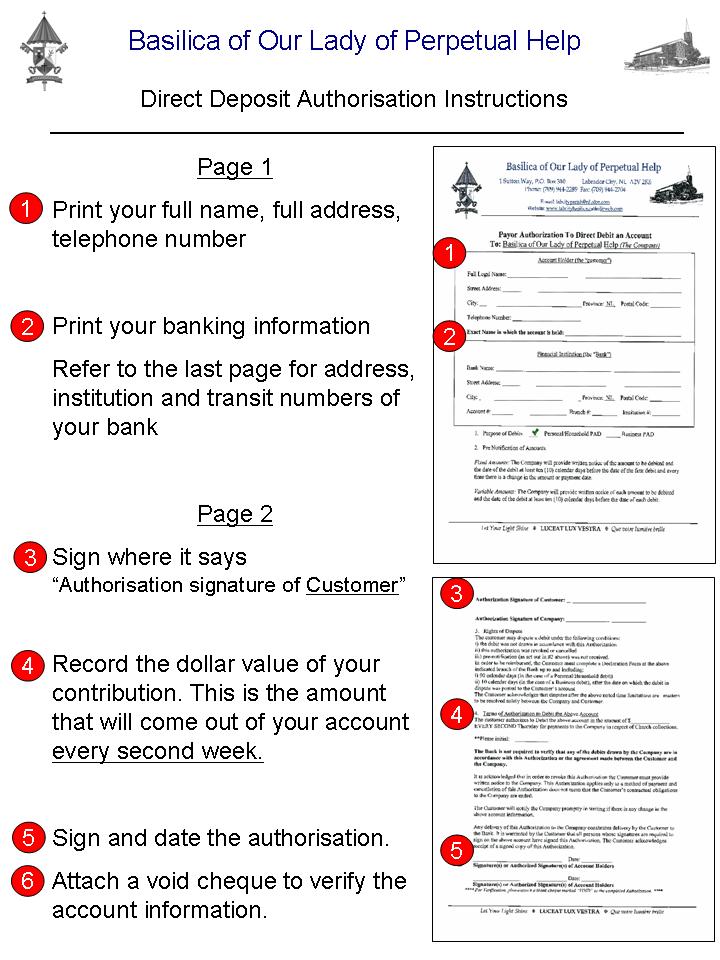  	, NL  A2V 2K6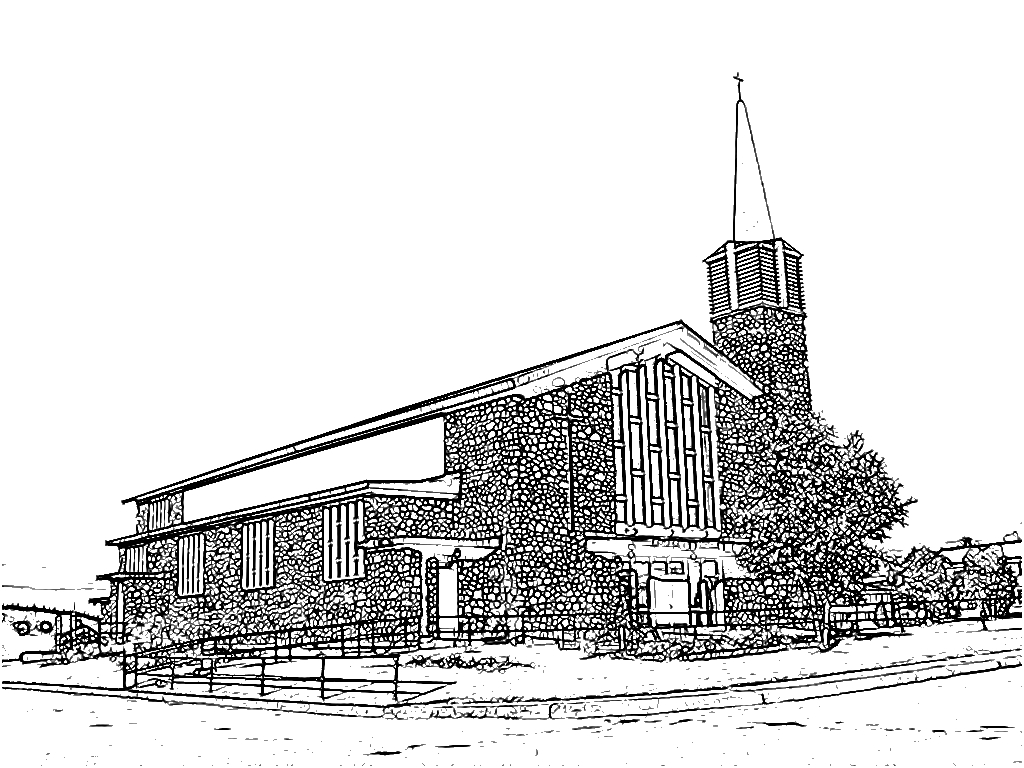 Phone: (709) 944-2289  Fax: (709) 944-2704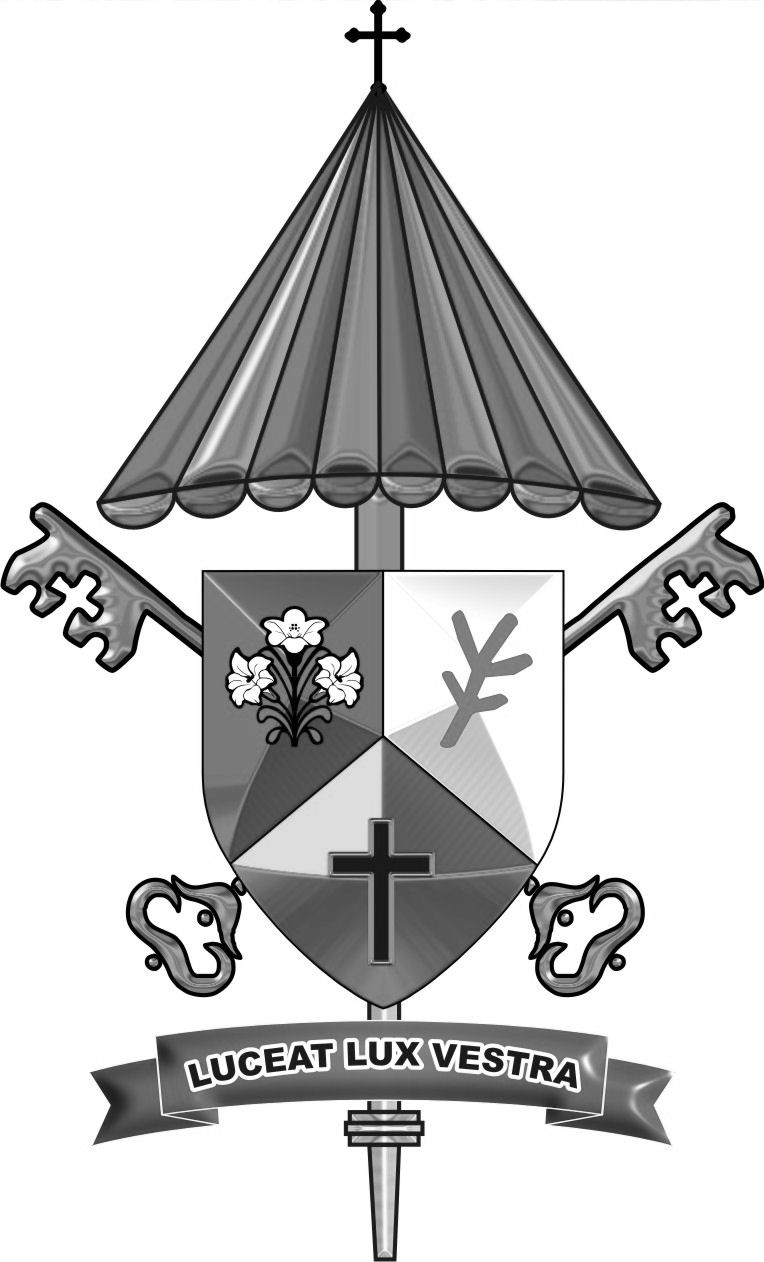 E-mail: labcityparish@nf.aibn.comWebsite: www.labcitybasilica.catholicweb.comPayor Authorization To Direct Debit an AccountTo: Basilica of Our Lady of Perpetual Help (The Company) Account Holder (the “customer”)Full Legal Name: _______________________________________________________________Street Address: _________________________________________________________________City: _____________________________________	Province:  NL     Postal Code: ___________Telephone Number: _________________________Exact Name in which the account is held: __________________________________________Financial Institution (the “Bank”) Bank Name: ____________________________________________________________Street Address: _________________________________________________________________City: _____________________________________	Province:  NL     Postal Code: ___________Account #: ___________________________  Branch #: _________    Institution #: __________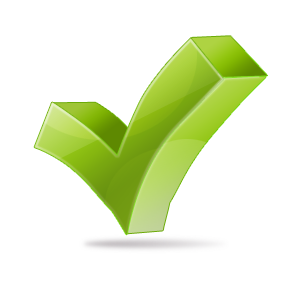 Purpose of Debits     _____ Personal/Household PAD    _____ Business PADPre Notification of AmountsFixed Amounts: The Company will provide written notice of the amount to be debited and the date of the debit at least ten (10) calendar days before the date of the first debit and every time there is a change in the amount or payment date.Variable Amounts: The Company will provide written notice of each amount to be debited and the date of the debit at least ten (10) calendar days before the date of each debit.Authorization Signature of Customer: _____________________________Authorization Signature of Company: _____________________________Rights of DisputeThe customer may dispute a debit under the following conditions:i) the debit was not drawn in accordance with this Authorizationii) this authorization was revoked or cancellediii) pre-notification (as set out in #2 above) was not received.In order to be reimbursed, the Customer must complete a Declaration Form at the above indicated branch of the Bank up to and including:i) 90 calendar days (in the case of a Personal/Household debit)ii) 10 calendar days (in the case of a Business debit), after the date on which the debit in dispute was posted to the Customer’s accountThe Customer acknowledges that disputes after the above noted time limitations are   matters to be resolved solely between the Company and Customer.Terms of Authorization to Debit the Above AccountThe customer authorizes to Debit the above account in the amount of $______________ EVERY SECOND Thursday for payments to the Company in respect of Church collections.**Please initial:    ____________The Bank is not required to verify that any of the debits drawn by the Company are in accordance with this Authorization or the agreement made between the Customer and the Company.It is acknowledged that in order to revoke this Authorization the Customer must provide written notice to the Company. This Authorization applies only to a method of payment and cancellation of this Authorization does not mean that the Customer’s contractual obligations to the Company are ended.The Customer will notify the Company promptly in writing if there is any change in the above account information.Any delivery of this Authorization to the Company constitutes delivery by the Customer to the Bank. It is warranted by the Customer that all persons whose signatures are required to sign on the above account have signed this Authorization. The Customer acknowledges receipt of a signed copy of this Authorization.      __________________________________ Date: ___________Signature(s) or Authorized Signature(s) of Account Holders__________________________________ Date: ___________Signature(s) or Authorized Signature(s) of Account Holders** Please attach a blank cheque marked “VOID” to the completed Authorization. **Bank Branches in  and WabushIMPORTANT: Transit numbers and addresses listed below only pertain to accounts OPENED in  or WABUSH branch locations. If you opened your account in another city, you need to contact your bank to request the correct transit number. BMO Bank of 				Transit #			Institution #						10221				001Wabush CIBC							Transit #			Institution #				00165				010		Labrador City Bank of 				Transit #			Institution #500  						60913				002 City NL, 2W7NL Credit Union					Transit #			Institution #500  						68020				809 City NL, 2W7